ĐỀ CƯƠNG BÀI GIẢNGBÀI 3: THIẾT LẬP, IN TỪ XA VỚI DỊCH VỤ GOOGLE CLOUD PRINTMỤC TIÊU:Sau khi học xong bài học này, người học có khả năng:Kiến thức:Trình bày được chức năng của dịch vụ Google Cloud Print và các ứng dụng hỗ trợ in từ xa trên các thiết bị ra lệnh in.Kỹ năng:Thiết lập được dịch vụ Google Cloud Print, chia sẻ được máy in, cài đặt được các ứng dụng hỗ trợ in từ xa trên các thiết bị ra lệnh in và in được từ xa với dịch vụ Google Cloud Print.Năng lực tự chủ và trách nhiệm:Đảm bảo chia sẻ đúng địa chỉ gmail tin cậy, tải đúng ứng dụng, tránh xâm nhập trái phép vào thiết bị.NỘI DUNGLý thuyết liên quanChức năng của Google Cloud PrintGoogle Cloud Print là một dịch vụ miễn phí của Google, cho phép in từ xa với các thiết bị ra lệnh in được kết nối Internet như: máy tính để bàn, máy tính xách tay, điện thoại thông minh hay máy tính bảng.Mô hình sử dụng Google Cloud Print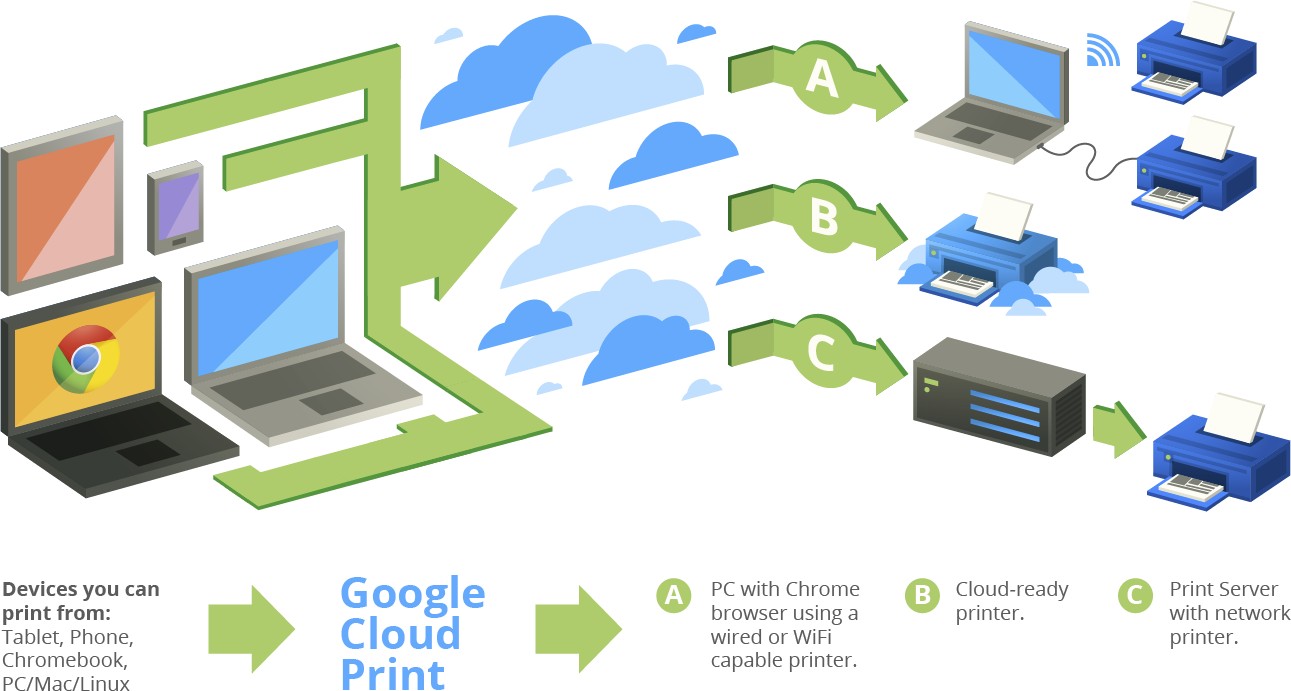 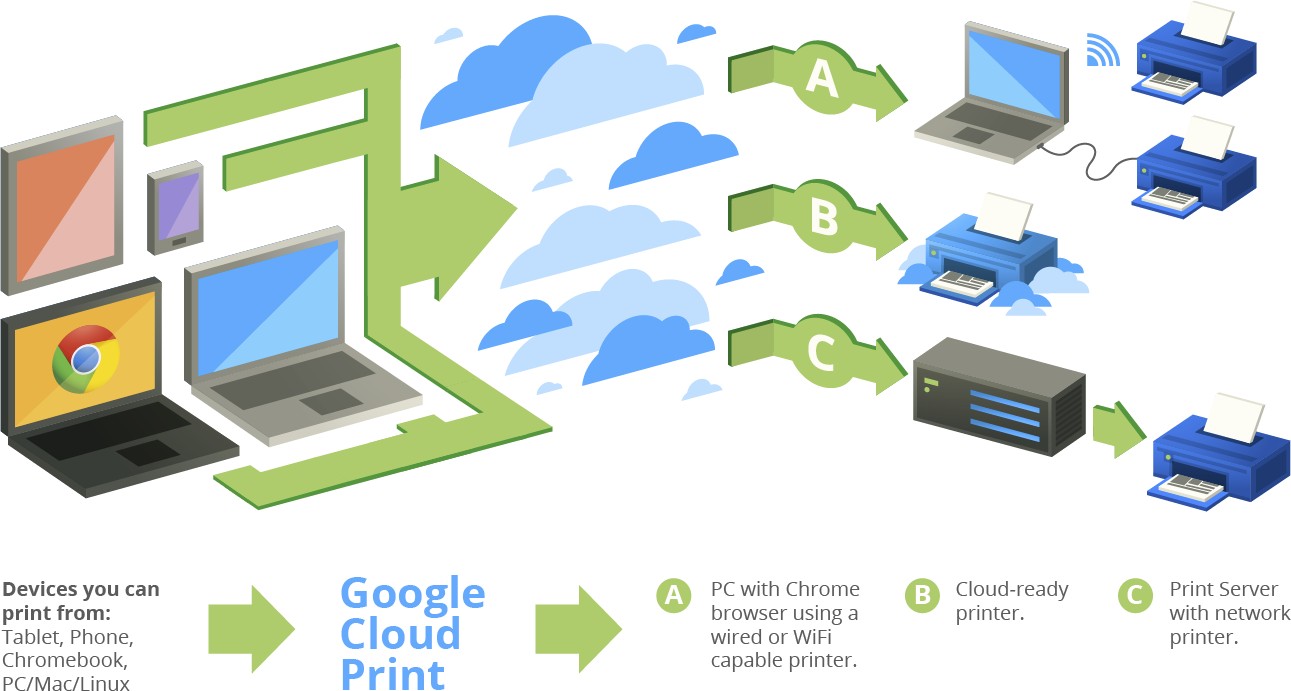 Mô hình sử dụng dịch vụ Google Cloud Print gồm 3 thành phần:Thiết bị inĐối với mô hình A: Áp dụng với máy in thông dụng hiện nay không có tính năng Cloud Ready (là những máy in không hỗ trợ kết nối Google Cloud Print trực tiếp trong máy in). Máy tính kết nối với máy in đều phải được bật và kết nối Internet để nhận và thực hiện lệnh in.Đối với mô hình B: Áp dụng cho máy in có tính năng Cloud Ready (là những máy in hỗ trợ kết nối Google Cloud Print trực tiếp trong máy in, được sản xuất từ cuối năm 2017 trở đi).Đối với mô hình C: Áp dụng cho máy in không có tính năng Cloud Ready nhưng cần kết nối với thiết bị Print Server.Để sử dụng được dịch vụ Google Cloud Print, chúng ta phải thực hiện thiết lập dịch vụ trên máy tính kết nối với máy in.Dịch vụ lưu trữ Google CloudKhi thực hiện ra lệnh in từ các thiết bị như máy tính, điện thoại hay máy tính bảng thì dữ liệu sẽ được lưu trữ tạm thời trên Google Cloud (đã được cung cấp bởi mạng Internet).Sau đó dữ liệu sẽ gửi đến máy in đã được thiết lập dịch vụ Google Cloud Print và sẽ được xóa khỏi máy chủ Google sau khi lệnh in được thực hiện.* Thiết bị ra lệnh inThiết bị ra lệnh in gồm:+ Máy tính.+ Điện thoại, máy tính bảng sử dụng hệ điều hành Android hoặc iOS.Trên thiết bị ra lệnh in phải cài đặt ứng dụng hỗ trợ in từ xa phù hợp. Tuỳ theo thiết bị ra lệnh in, chúng ta có thể lựa chọn ứng dụng hỗ trợ theo bảng dưới đây:Quy trình thực hiệnĐiều kiện thực hiệnMáy tính: kết nối Internet, sử dụng trình duyệt Google Chrome;Máy tính bảng, điện thoại kết nối Internet (chạy hệ điều hành Android hoặc iOS);Máy in đã kết nối với máy tính và có kết nối mạng Internet;Người sử dụng dịch vụ phải có tài khoản gmail đã xác thực;Ứng dụng hỗ trợ: Google Cloud Printer, Cloud Print Plus, PrintCentral Pro.Trình tự thực hiện Bước 1: Thiết lập dịch vụ Google Cloud PrintMở trình duyệt Google Chrome/kích chọn vào Tùy chỉnh/Chọn Cài đặt/chọn Nâng cao/tại In chọn Google Cloud Print.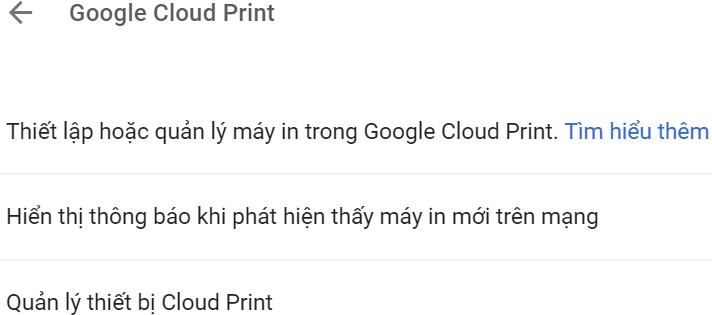 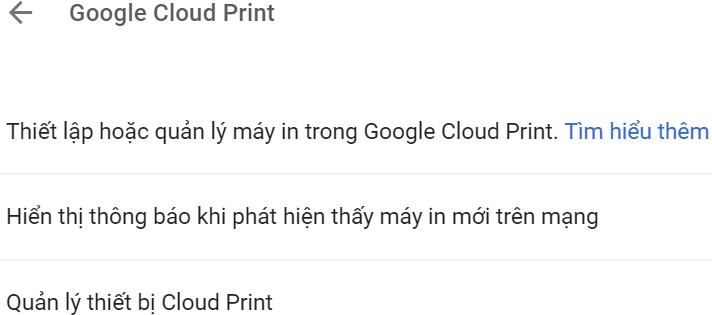 Kích chọn Quản lý thiết bị Cloud Print/Chọn Thêm máy in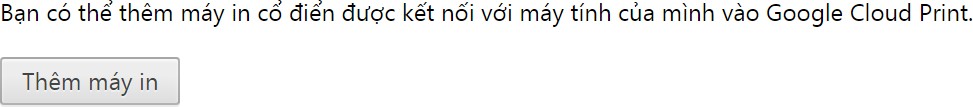 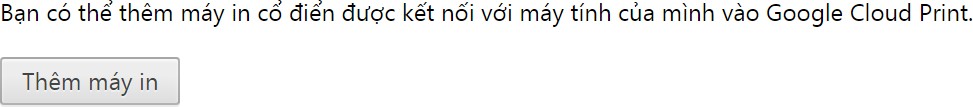 Đăng nhập hòm thư gmail sở hữu máy in và kích vào nút Tiếp thúc.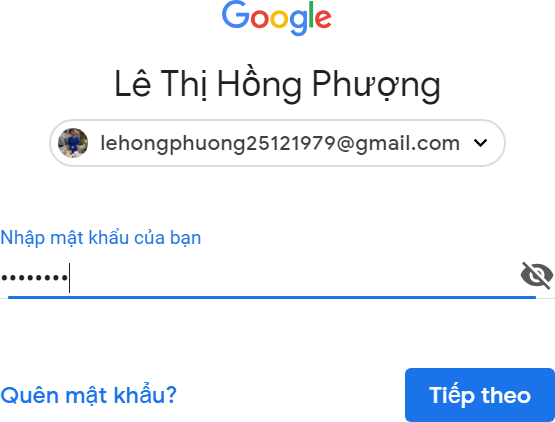 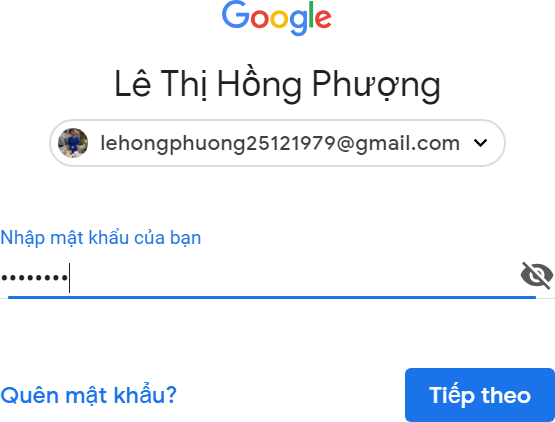 Xuất hiện cửa sổ: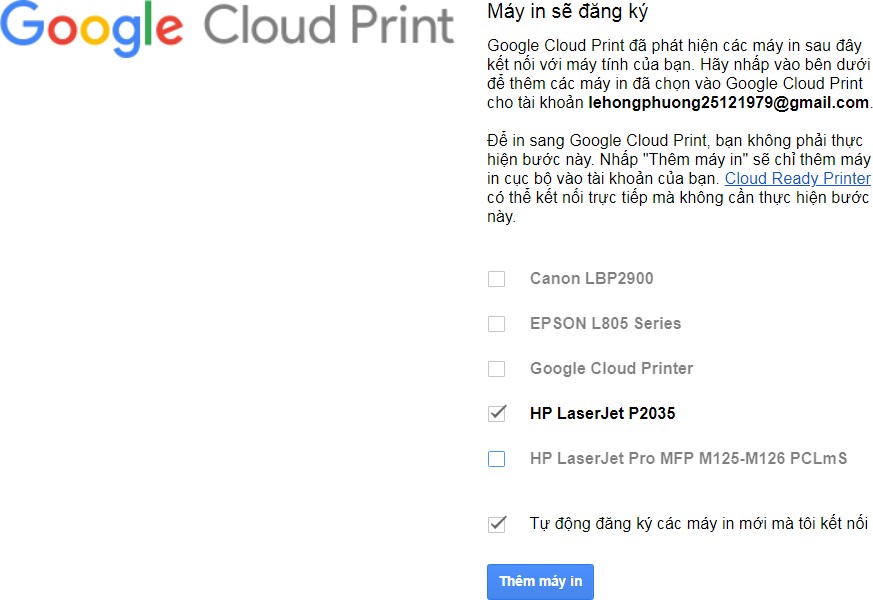 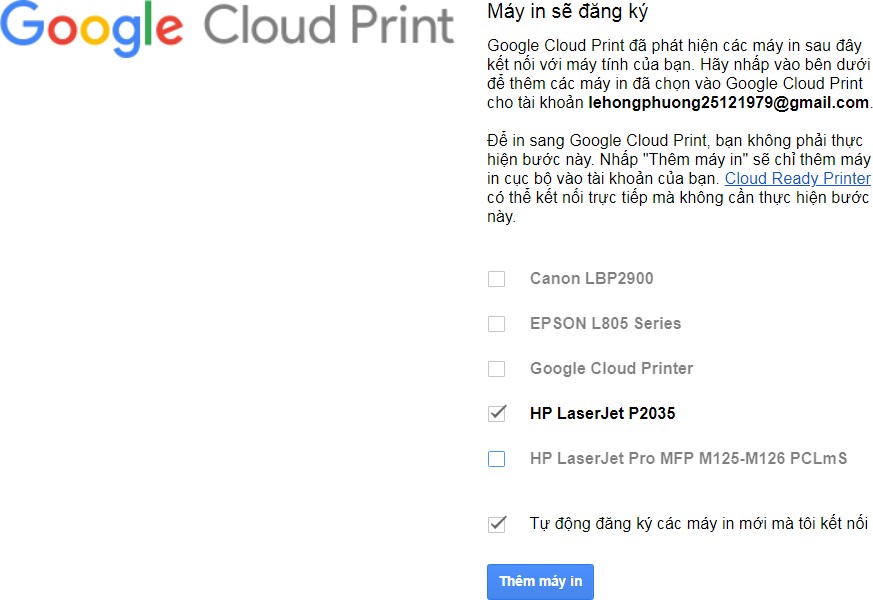 Giữ lại tích chọn máy in cần chia sẻ/Chọn vào Thêm máy in. Xuất hiện thông báo: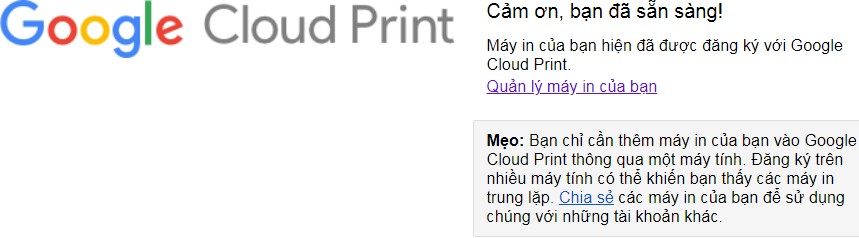 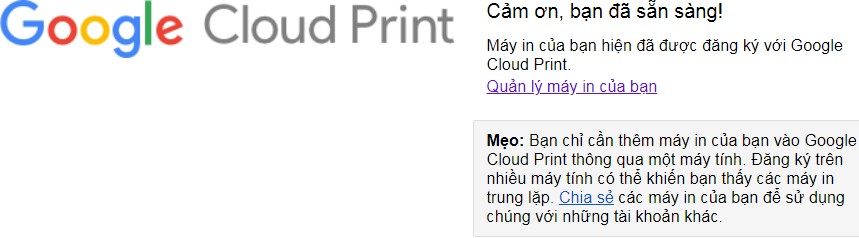  Bước 2: Chia sẻ máy inKích chọn vào Quản lý máy in của bạn/Xuất hiện màn hình: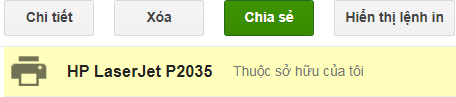 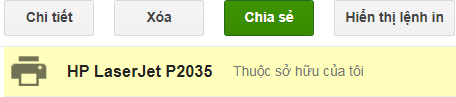 Kích chọn vào máy in cần chia sẻ/Nhấn nút Chia sẻ. Xuất hiện màn hình: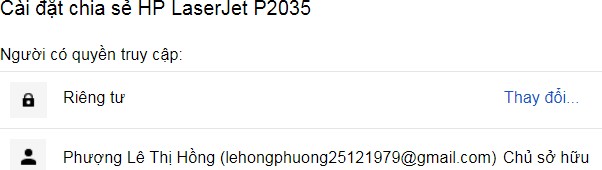 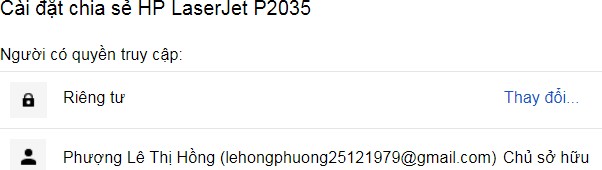 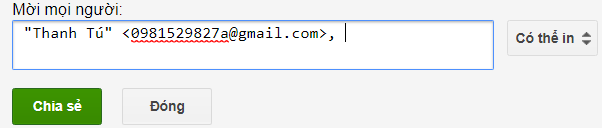 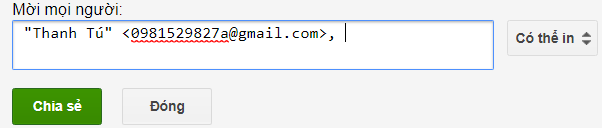 Nhập địa chỉ Gmail vào hộp thoại "Mời mọi người"/Phân quyền (có thể in hoặc có thể quản lý)Xuất hiện màn hình: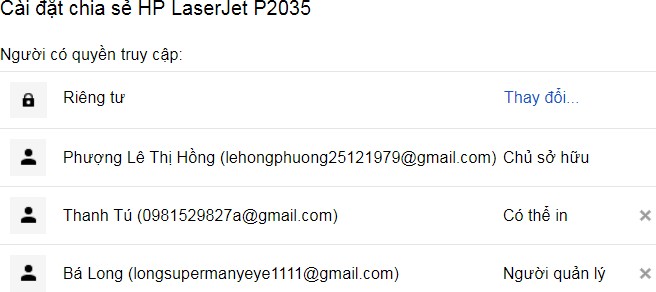 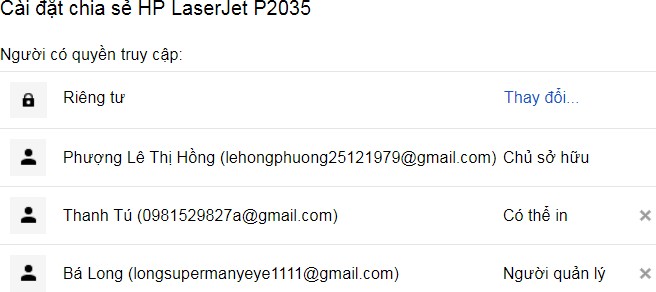  Bước 3: Cài đặt ứng dụng hỗ trợĐối với máy tính chạy hệ điều hành windows: Cài đặt ứng dụng Google Cloud Printer.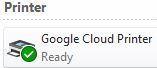 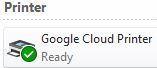 Điện thoại, máy tính bảng chạy hệ điều hành Android: Tải và cài đặt ứng dụng Cloud Print Plus.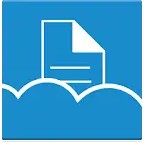 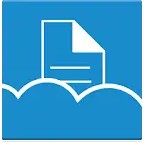 Điện thoại, máy tính bảng chạy hệ điều hành iOS: Tải và cài đặt ứng dụng PrintCentral Pro.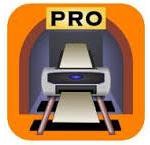  Bước 4: Thực hiện in Mở tài liệu/Chọn Print/Chọn máy in/Thiết lập thông số/Nhấn Print.Một số lỗi thường gặpLỗi chia sẻ máy inKhông in đượcMỘT SỐ LỖI THƯỜNG GẶP, BIỆN PHÁP XỬ LÝ VÀ PHÒNG TRÁNHTRÌNH TỰ THỰC HIỆN THIẾT LẬP, IN TỪ XA VỚI DỊCH VỤ GOOGLE CLOUD PRINTPHIẾU GIAO BÀI TẬPHọ và tên học sinh:……………………………………..Lớp: ……………………………Kỹ năng: THIẾT LẬP, IN TỪ XA VỚI DỊCH VỤ GOOGLE CLOUD PRINT Bài tập 1: Thiết lập, in từ xa với máy in HP 1200 Bài tập 2: In từ xa về máy Brother 1600 của GVPHIẾU ĐÁNH GIÁ KẾT QUẢ THỰC HÀNHHọ và tên HV:                                                            Lớp:                    Khóa:	và                                tên                                 học  sinh: .Kỹ năng: Thiết lập, in từ xa với dịch vụ Google Cloud PrintThời gian bắt đầu:........................................... Thời gian kết thúc: .........................PHIẾU TRẮC NGHIỆMThời gian: 3 phút*****Họ tên học sinh: .....................................................................................................Lớp:......................................................................................................................... Yêu cầu: Học sinh tích √ vào phương án đúng cho các câu hỏi sau:Câu 1. Trình duyệt nào cho phép thiết lập dịch vụ in từ xa Google Cloud Print?Google ChromeSafariCốc cốcInternet ExplorerCâu 2. Ứng dụng nào hỗ trợ in từ xa trên điện thoại, máy tính bảng chạy hệ điều hành Android là gì?PrintCentral ProGoogle Cloud PrintCloud Print PlusGoogle Cloud PrinterCâu 3. Nếu thiết bị ra lệnh in từ xa là máy tính thì cần ứng dụng nào?Cloud StorageGoogle CloudGoogle ChromeGoogle Cloud PrinterCâu 4: Ứng dụng nào hỗ trợ in từ xa trên điện thoại, máy tính bảng chạy hệ điều hành iOS là gì?PrintCentral ProCloud Print ProGoogle Cloud PrintGoogle SearchCâu 5. Tài khoản gmail chủ sở hữu máy in có thể chia sẻ cho tài khoản gmail khác quyền nào?Có thể sở hữuCó thể in hoặc có thể quản lýCó thể quản lýCó thể in hoặc có thể sở hữuTTTHIẾT BỊ RA LỆNH INỨNG DỤNG HỖ TRỢBIỂU TƯỢNG1Máy tínhGoogle Cloud Printer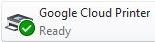 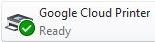 2Điện thoại, máy tính bảng chạy hệ điều hành Android (5.0 trở lên)Cloud Print Plus3Điện thoại, máy tính bảng chạy hệ điều hành iOS (8.0 trở lên)PrintCentral Pro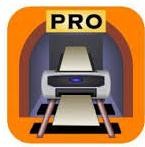 TTNHỮNG LỖI THƯỜNG GẶPNGUYÊN NHÂNBIỆN PHÁP XỬ LÝ/ PHÒNG TRÁNH1Lỗi chia sẻ máy inSai cấu trúc tài khoản gmailTài khoản gmail không tồn tạiKiểm tra và nhập đúng địa chỉ gmail2Không in đượcKhông có kết nối internetMáy tính quản lý máy in hoặc máy in đang ngắt kết nốiChưa đăng nhập tài khoản gmail trên thiết bị ra lệnh inKiểm tra, kết nối InternetKiểm tra tình trạng hoạt động và kết nối hai thiết bịĐăng nhập hòm thư gmail trên thiết bị ra lệnh inTTTÊN BƯỚCTHAO TÁCCHÚ Ý1Thiết lập dịch vụ Google Cloud PrintMở Google Chrome/kích chọn nút Tùy chỉnh/chọn Cài đặt/ chọn Nâng cao/tại mục In, chọn Google Cloud PrintChọn Quản lý thiết bị Cloud Print/chọn Thêm máy in/đăng nhập Gmail/chọn máyin/chọn Thêm máy in- Thực hiện trên máy tính quản lý máy in-Trình duyệt Google Chrome 9.0 trở lên2Chia sẻ máy inChọn Quản lý máy in của bạn/Chọn máy in/chọn Chia sẻNhập	gmail	cần	chia	sẻ/thiết	lập quyền/chọn Chia sẻChọn đúng máy in cần chia sẻNhập đúng địa chỉ gmail3Cài đặt ứng dụng hỗ trợ- Tải ứng dụng:+ Máy tính: Google Cloud Printer- Cài ứng dụngCài đúng ứng dụng4Thực hiện inMở tài liệu/chọn Print/chọn máy in/thiết lập thông số/chọn PrintTài khoản gmail đã Đăng nhậpChọn đúng máy inTTYÊU CẦU CHI TIẾTTIÊU CHUẨNTHỜI GIAN1.Thiết lập dịch vụ Google Cloud PrintDịch vụ Google Cloud Print được thiết lập trên máy tính quản lý máy in10’2. Chia sẻ máy inChia sẻ được máy in HP1200 với tất cả các bạn trong lớp và cô giáoPhân quyền GV là quyền quản lý, còn lại là quyền Có thể in10’3.Cài đặt ứng dụng hỗ trợ trên máy tính, điện thoại.Cài đặt đúng ứng dụng trên máy tính cá nhân10’4.Thực hiện inIn được bản in .docx trên máy in HP120010’TTYÊU CẦU CHI TIẾTTIÊU CHUẨNTHỜI GIAN1.Kiểm tra xem máy in Brother 1600 đã được tài khoản gmail của GV chia sẻ hay chưaDịch vụ Google Cloud Print được thiết lập trên máy tính quản lý máy in7’2. Cài đặt ứng dụng hỗ trợ in từ xa trên máy tínhCài đặt đúng ứng dụng Google Cloud Printer trên máy tính7’3.Thực hiện inIn được tài liệu: “Tạo bài kiểm tra trắc nghiệm trực tuyến bằng Google Form” trên máy in Brother 1600.7’TTNội dungTiêu chí đánh giáĐạt (1 điểm)Không đạt (0 điểm)Bằng chứng1Quy trình1Bước 1 *Thiết lập được dịch vụ GoogleCloud Print.1Bước 2 *Chia sẻ được máy in với các tàikhoản gmail tin cậy.1Bước 3 *Tải và cài đặt được đúng ứng dụnghỗ trợ cho thiết bị ra lệnh in.1Bước 4 *Thực hiện in được từ xa trên máytính, máy tính bảng hoặc điện thoại thông minh.2Sản phẩm2Tài liệu .docx: in đen trắng3An toàn31*Chia sẻ gmail tin cậy, cài đúng ứngdụng.32Nơi làm việc gọn gàng ngăn nắp.4Thời gian *Thực hiện thiết lập dịch vụ, chia sẻ máy in và in được 2 sản phẩm trên máy tính với thời gian tối đa 16 phút.Tổng điểm:Tổng điểm: